NÁRODNÁ RADA SLOVENSKEJ REPUBLIKYVII. volebné obdobieČíslo: CRD-709/2019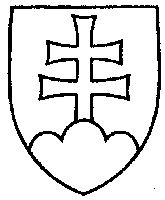 1697UZNESENIENÁRODNEJ RADY SLOVENSKEJ REPUBLIKYz 29. marca 2019k procesu ratifikácie Dohovoru Rady Európy o predchádzaní násiliu na ženách a domácemu násiliu a o boji proti nemu Slovenskou republikou (tlač 1409)Národná rada Slovenskej republikyA.  ž i a d a      vládu Slovenskej republiky,       aby nepokračovala v procese smerujúcom k ratifikácii Dohovoru Rady Európy o predchádzaní násiliu na ženách a domácemu násiliu a o boji proti nemu Slovenskou republikou a vykonala všetky úkony súvisiace s oznámením Rade Európy, že Slovenská republika sa nehodlá stať zmluvnou stranou Dohovoru Rady Európy o predchádzaní násiliu na ženách a domácemu násiliu a o boji proti nemu;B.  p o v e r u j e     predsedu Národnej rady Slovenskej republiky, aby informoval vládu Slovenskej republiky o tomto uznesení.  Andrej  D a n k o   v. r.predseda  Národnej rady Slovenskej republikyOverovatelia:Peter  Š u c a   v. r.Jana  C i g á n i k o v á   v. r.